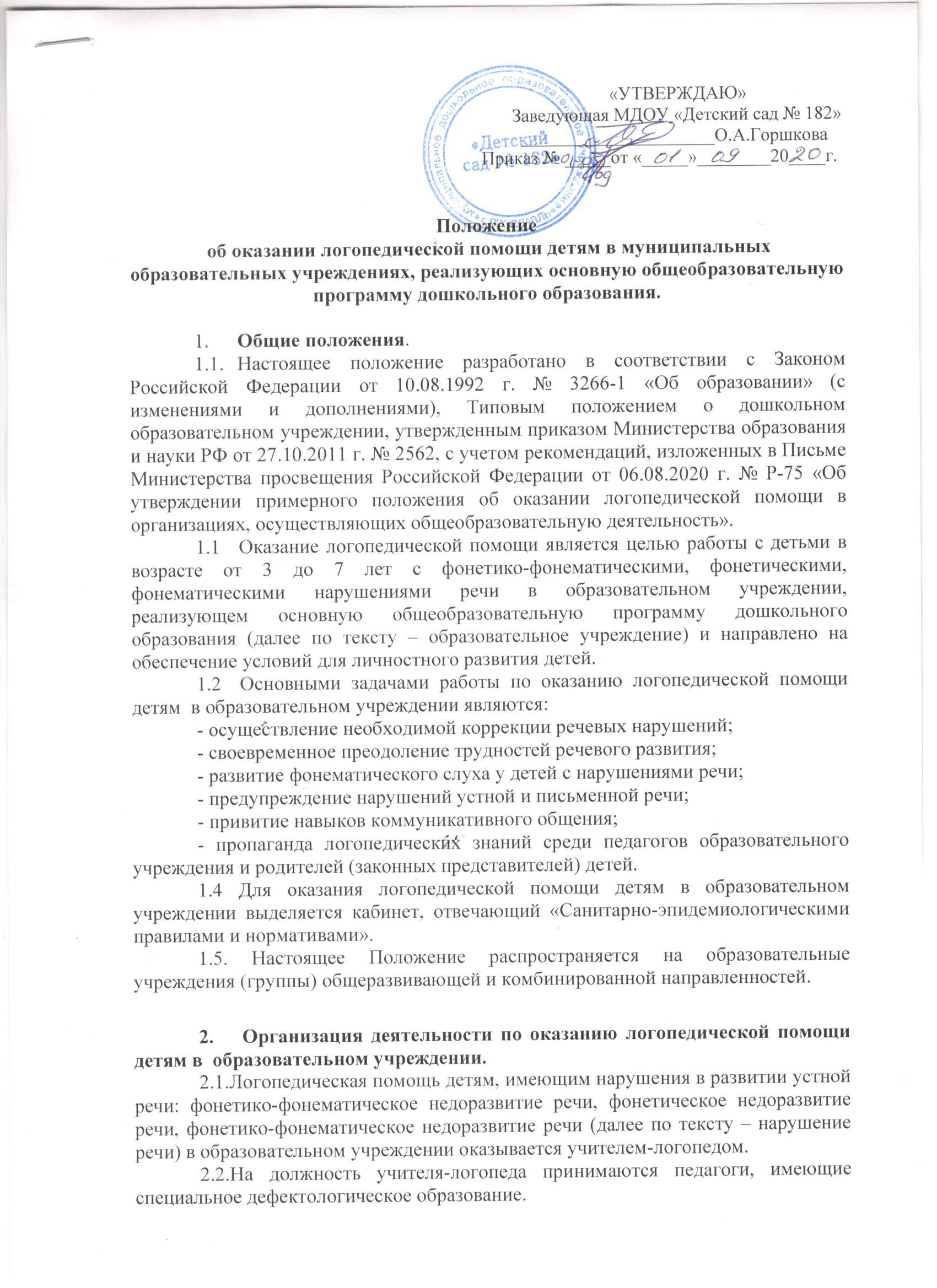 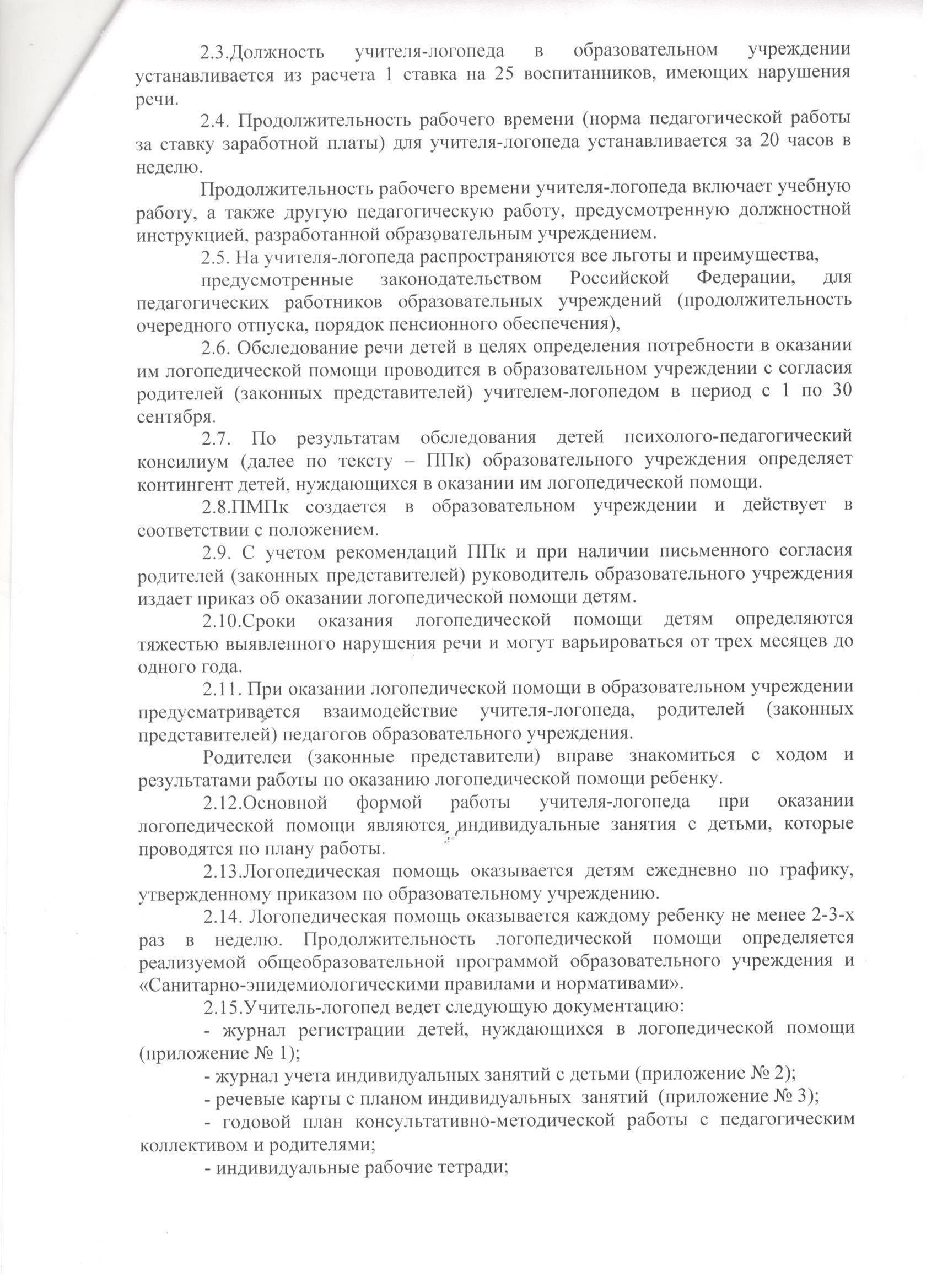 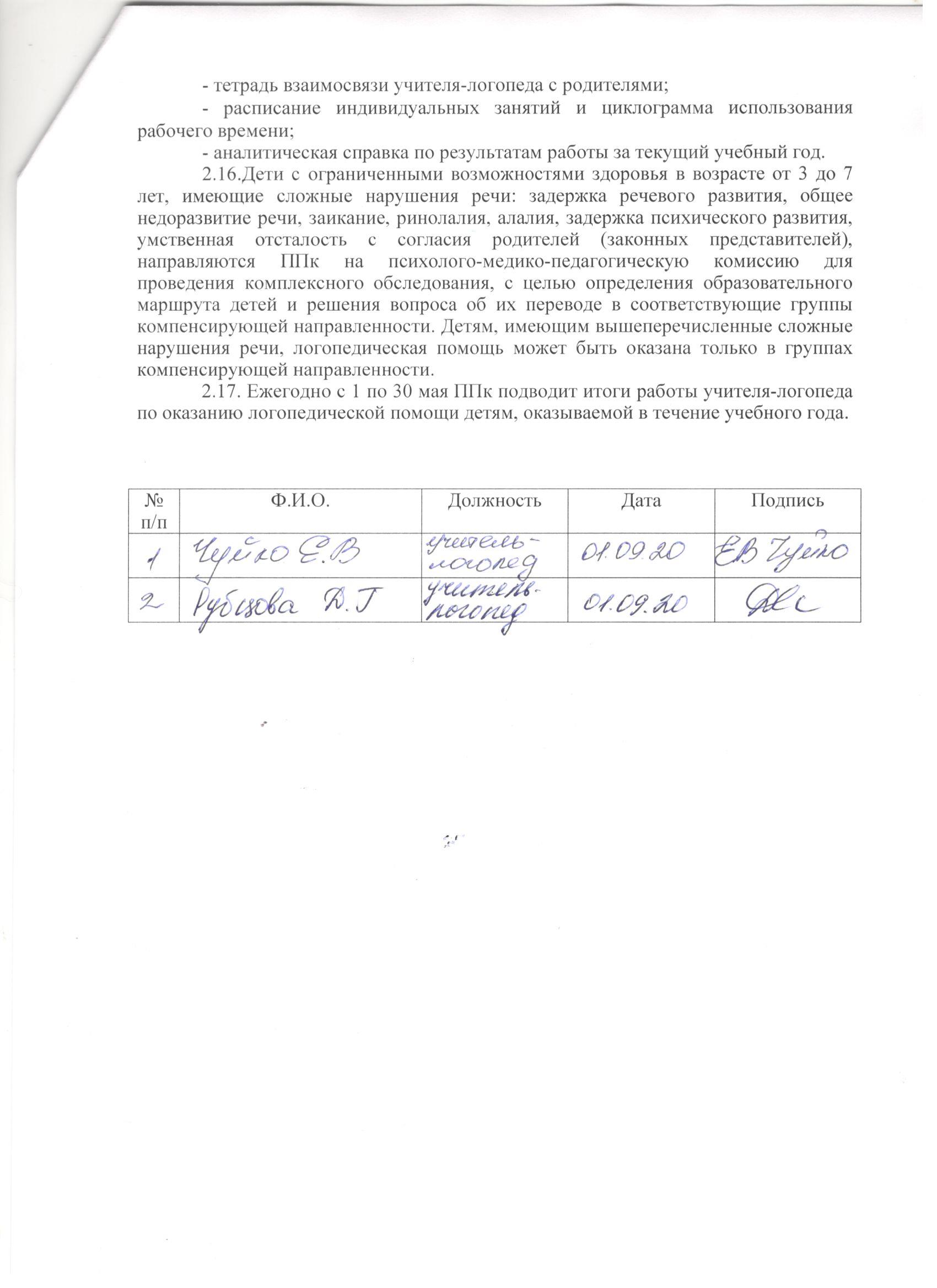 Приложение №1Журнал регистрации детей, нуждающихся в логопедической помощиПриложение 2Журнал учета индивидуальных занятий с детьмиПриложение № 3Речевая карта с планом индивидуальных занятийФамилия имя ребенкаДата рожденияОсобенности фонетико-фонематической стороны речи ребёнкаСостояние лексико-грамматического строя Состояние связной речиОтветы ребенкаПлан  индивидуальных  занятийРезультаты коррекции устной речиРекомендации по дальнейшей работе с ребенкомСведения об ознакомлении родителей (законных представителей), педагогических работников (дважды в течение учебного года)№п/пФамилия, имя ребенка, дата рожденияНарушение речиДата начала индивидуальных занятийРезультативность работы(дата окончания индивидуальных занятий)Направления дальнейшей работы с ребенком№п/пСписок детейТема Дата проведения